Карчегаева Аида ИсламутдиновнаОбразовательная область: Развитие речиТема: М. Пришвин «Золотой луг» (пересказ)Цель: продолжать учить содержательно и выразительно пересказывать литературный текст-Расскажи, какое у тебя сейчас настроение?-Сегодня тебе предстоит знакомство с удивительным человеком. Больше всего любил он детей и природу. Это портрет писателя Михаила Пришвина.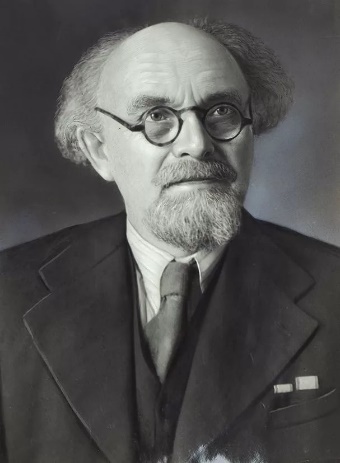 -Сегодня ты познакомишься с рассказом Михаила Пришвина, который называется «Золотой луг».-Кто будет главным героем рассказа, тебе подскажет загадка:Горел в траве росистойЦветочек золотистый.Потом померк, потух.И превратился в пух. (Одуванчик)-Какие слова в загадке подсказали тебе правильный ответ?-Так какое растение будет героем рассказа «Золотой луг»?-А что ты знаешь об этом цветке?Словарная работаПромысел – добывание чего-нибудь. Каким промыслом могли занимать ребята в лесу, что могли добывать там?Идти в пяту – идти друг за другом.Фукать – дуть.Чтение рассказа Михаила Пришвина «Золотой луг»«У нас с братом, когда созревают одуванчики, была с ними постоянная забава. Бывало, идем куда-нибудь на свой промысел - он впереди, я в пяту. "Сережа!" - позову я его деловито. Он оглянется, а я фукну ему одуванчиком прямо в лицо. За это он начинает меня подкарауливать и тоже, как зазеваешься, фукнет. И так мы эти неинтересные цветы срывали только для забавы. Но раз мне удалось сделать открытие. Мы жили в деревне, перед окном у нас был луг, весь золотой от множества цветущих одуванчиков. Это было очень красиво. Все говорили: “Очень красиво! Луг - золотой”. Однажды я рано встал удить рыбу и заметил, что луг был не золотой, а зеленый. Когда же я возвращался около полудня домой, луг был опять весь золотой. Я стал наблюдать. К вечеру луг опять позеленел. Тогда я пошел, отыскал, одуванчик, и оказалось, что он сжал свои лепестки, как все равно, если бы у вас пальцы со стороны ладони были желтые и, сжав в кулак, мы закрыли бы желтое. Утром, когда солнце взошло, я видел, как одуванчики раскрывают свои ладони, и от этого луг становился опять золотым. С тех пор одуванчик стал для нас одним из самых интересных цветов, потому что спать одуванчики ложились вместе с нами, детьми, и вместе с нами вставали».Вопросы по содержанию рассказа:1. Какая забава с одуванчиками была у братьев?2. Где жили братья?3. Каким был луг рано утром? В полдень? Вечером?4. С чем автор сравнивает лепестки одуванчика?5. Почему одуванчик стал для ребят интересным цветком?6. Почему Михаил Пришвин назвал свой рассказ «Золотой луг»? А как еще можно было бы назвать этот рассказ?Игра на внимание- «утро, день, вечер»По команде «утро» ребенок приседает, как одуванчики сжимает свои лепестки; по команде «день» встаёт, распускается как одуванчики, а по команде «вечер» опять приседает.Повторное чтение текста. Пересказ текста ребенком.-В рассказе есть слова луг, одуванчик, цветы. Определи количество слогов в них.-Как изменить слово луг, чтобы получилось два слога? (Лужок)-А если добавить ещё слог? (Лужайка)Рефлексия-Чем ты сегодня занимался?-С каким писателем познакомился? Какой его рассказ читал?-Кто герой рассказ?-А тебе нравится одуванчик?-Ты его когда-нибудь фукал?-Доволен ли ты своим пересказом? Что получилось? Что не получилось?